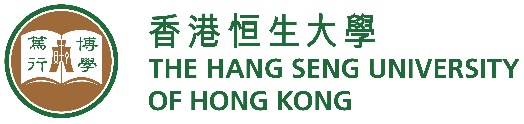 香港恒生大學 (恒大) 校友卡申請表The Hang Seng University of Hong Kong (“HSUHK”) Alumni Card Application Form 請填妥此表格，並電郵至alumni@hsu.edu.hk。 Please send the completed form to alumni@hsu.edu.hk. 個人資料 Personal Particulars個人資料 Personal Particulars個人資料 Personal Particulars個人資料 Personal Particulars個人資料 Personal Particulars個人資料 Personal Particulars個人資料 Personal Particulars個人資料 Personal Particulars個人資料 Personal Particulars個人資料 Personal Particulars個人資料 Personal Particulars個人資料 Personal Particulars個人資料 Personal Particulars個人資料 Personal Particulars個人資料 Personal Particulars個人資料 Personal Particulars個人資料 Personal Particulars個人資料 Personal Particulars個人資料 Personal Particulars個人資料 Personal Particulars稱銜 Title先生 Mr / 女士 Ms / 小姐 Miss / 博士 Dr / 教授 Prof先生 Mr / 女士 Ms / 小姐 Miss / 博士 Dr / 教授 Prof先生 Mr / 女士 Ms / 小姐 Miss / 博士 Dr / 教授 Prof先生 Mr / 女士 Ms / 小姐 Miss / 博士 Dr / 教授 Prof先生 Mr / 女士 Ms / 小姐 Miss / 博士 Dr / 教授 Prof先生 Mr / 女士 Ms / 小姐 Miss / 博士 Dr / 教授 Prof先生 Mr / 女士 Ms / 小姐 Miss / 博士 Dr / 教授 Prof先生 Mr / 女士 Ms / 小姐 Miss / 博士 Dr / 教授 Prof先生 Mr / 女士 Ms / 小姐 Miss / 博士 Dr / 教授 Prof先生 Mr / 女士 Ms / 小姐 Miss / 博士 Dr / 教授 Prof先生 Mr / 女士 Ms / 小姐 Miss / 博士 Dr / 教授 Prof(請刪除不適用者)(please delete as appropriate)(請刪除不適用者)(please delete as appropriate)(請刪除不適用者)(please delete as appropriate)(請刪除不適用者)(please delete as appropriate)(請刪除不適用者)(please delete as appropriate)(請刪除不適用者)(please delete as appropriate)(請刪除不適用者)(please delete as appropriate)(請刪除不適用者)(please delete as appropriate)中文姓名 Chinese Name中文姓名 Chinese Name中文姓名 Chinese Name(如身分證所述)(as in HKID card)出生日期 Date of Birth出生日期 Date of Birth出生日期 Date of Birth出生日期 Date of Birth出生日期 Date of Birth出生日期 Date of Birth出生日期 Date of Birth(DD / MM / YYYY)(DD / MM / YYYY)英文姓名 English Name英文姓名 English Name英文姓名 English Name(姓氏 Surname)(姓氏 Surname)(姓氏 Surname)(姓氏 Surname)(姓氏 Surname)(名字 Other Names)(名字 Other Names)(名字 Other Names)(名字 Other Names)(名字 Other Names)(名字 Other Names)(如身分證所述)(as in HKID card)身分證號碼 HKID No. / 護照號碼 Passport No.(首四位數字供核實所用 First four digits only for verification purpose)身分證號碼 HKID No. / 護照號碼 Passport No.(首四位數字供核實所用 First four digits only for verification purpose)身分證號碼 HKID No. / 護照號碼 Passport No.(首四位數字供核實所用 First four digits only for verification purpose)身分證號碼 HKID No. / 護照號碼 Passport No.(首四位數字供核實所用 First four digits only for verification purpose)身分證號碼 HKID No. / 護照號碼 Passport No.(首四位數字供核實所用 First four digits only for verification purpose)身分證號碼 HKID No. / 護照號碼 Passport No.(首四位數字供核實所用 First four digits only for verification purpose)身分證號碼 HKID No. / 護照號碼 Passport No.(首四位數字供核實所用 First four digits only for verification purpose)身分證號碼 HKID No. / 護照號碼 Passport No.(首四位數字供核實所用 First four digits only for verification purpose)身分證號碼 HKID No. / 護照號碼 Passport No.(首四位數字供核實所用 First four digits only for verification purpose)身分證號碼 HKID No. / 護照號碼 Passport No.(首四位數字供核實所用 First four digits only for verification purpose)身分證號碼 HKID No. / 護照號碼 Passport No.(首四位數字供核實所用 First four digits only for verification purpose)身分證號碼 HKID No. / 護照號碼 Passport No.(首四位數字供核實所用 First four digits only for verification purpose)身分證號碼 HKID No. / 護照號碼 Passport No.(首四位數字供核實所用 First four digits only for verification purpose)身分證號碼 HKID No. / 護照號碼 Passport No.(首四位數字供核實所用 First four digits only for verification purpose)身分證號碼 HKID No. / 護照號碼 Passport No.(首四位數字供核實所用 First four digits only for verification purpose)身分證號碼 HKID No. / 護照號碼 Passport No.(首四位數字供核實所用 First four digits only for verification purpose)身分證號碼 HKID No. / 護照號碼 Passport No.(首四位數字供核實所用 First four digits only for verification purpose)身分證號碼 HKID No. / 護照號碼 Passport No.(首四位數字供核實所用 First four digits only for verification purpose)身分證號碼 HKID No. / 護照號碼 Passport No.(首四位數字供核實所用 First four digits only for verification purpose)身分證號碼 HKID No. / 護照號碼 Passport No.(首四位數字供核實所用 First four digits only for verification purpose)聯絡資料 Contact Details聯絡資料 Contact Details聯絡資料 Contact Details聯絡資料 Contact Details聯絡資料 Contact Details聯絡資料 Contact Details聯絡資料 Contact Details聯絡資料 Contact Details聯絡資料 Contact Details聯絡資料 Contact Details聯絡資料 Contact Details聯絡資料 Contact Details聯絡資料 Contact Details聯絡資料 Contact Details聯絡資料 Contact Details聯絡資料 Contact Details聯絡資料 Contact Details聯絡資料 Contact Details聯絡資料 Contact Details聯絡資料 Contact Details電郵地址 Email Address(校友卡將電郵至閣下填寫之電郵地址 Your HSUHK Alumni Card will be sent to the email address provided) 電郵地址 Email Address(校友卡將電郵至閣下填寫之電郵地址 Your HSUHK Alumni Card will be sent to the email address provided) 電郵地址 Email Address(校友卡將電郵至閣下填寫之電郵地址 Your HSUHK Alumni Card will be sent to the email address provided) 電郵地址 Email Address(校友卡將電郵至閣下填寫之電郵地址 Your HSUHK Alumni Card will be sent to the email address provided) 電郵地址 Email Address(校友卡將電郵至閣下填寫之電郵地址 Your HSUHK Alumni Card will be sent to the email address provided) 電郵地址 Email Address(校友卡將電郵至閣下填寫之電郵地址 Your HSUHK Alumni Card will be sent to the email address provided) 電郵地址 Email Address(校友卡將電郵至閣下填寫之電郵地址 Your HSUHK Alumni Card will be sent to the email address provided) 電郵地址 Email Address(校友卡將電郵至閣下填寫之電郵地址 Your HSUHK Alumni Card will be sent to the email address provided) 電郵地址 Email Address(校友卡將電郵至閣下填寫之電郵地址 Your HSUHK Alumni Card will be sent to the email address provided) 電郵地址 Email Address(校友卡將電郵至閣下填寫之電郵地址 Your HSUHK Alumni Card will be sent to the email address provided) 電郵地址 Email Address(校友卡將電郵至閣下填寫之電郵地址 Your HSUHK Alumni Card will be sent to the email address provided) 電郵地址 Email Address(校友卡將電郵至閣下填寫之電郵地址 Your HSUHK Alumni Card will be sent to the email address provided) 電郵地址 Email Address(校友卡將電郵至閣下填寫之電郵地址 Your HSUHK Alumni Card will be sent to the email address provided) 電郵地址 Email Address(校友卡將電郵至閣下填寫之電郵地址 Your HSUHK Alumni Card will be sent to the email address provided) 電郵地址 Email Address(校友卡將電郵至閣下填寫之電郵地址 Your HSUHK Alumni Card will be sent to the email address provided) 電郵地址 Email Address(校友卡將電郵至閣下填寫之電郵地址 Your HSUHK Alumni Card will be sent to the email address provided) 電郵地址 Email Address(校友卡將電郵至閣下填寫之電郵地址 Your HSUHK Alumni Card will be sent to the email address provided) 電郵地址 Email Address(校友卡將電郵至閣下填寫之電郵地址 Your HSUHK Alumni Card will be sent to the email address provided) 電郵地址 Email Address(校友卡將電郵至閣下填寫之電郵地址 Your HSUHK Alumni Card will be sent to the email address provided) 電郵地址 Email Address(校友卡將電郵至閣下填寫之電郵地址 Your HSUHK Alumni Card will be sent to the email address provided) 辦公電話 Office No.辦公電話 Office No.手提電話 Mobile No.手提電話 Mobile No.手提電話 Mobile No.手提電話 Mobile No.住宅電話 Home No.住宅電話 Home No.住宅電話 Home No.通訊地址
Correspondence Address通訊地址
Correspondence Address通訊地址
Correspondence Address通訊地址
Correspondence Address(室 / 樓 / 大廈名稱)(Flat / Floor / Building Name)(室 / 樓 / 大廈名稱)(Flat / Floor / Building Name)(室 / 樓 / 大廈名稱)(Flat / Floor / Building Name)(室 / 樓 / 大廈名稱)(Flat / Floor / Building Name)(室 / 樓 / 大廈名稱)(Flat / Floor / Building Name)(室 / 樓 / 大廈名稱)(Flat / Floor / Building Name)(室 / 樓 / 大廈名稱)(Flat / Floor / Building Name)(室 / 樓 / 大廈名稱)(Flat / Floor / Building Name)(室 / 樓 / 大廈名稱)(Flat / Floor / Building Name)(室 / 樓 / 大廈名稱)(Flat / Floor / Building Name)(室 / 樓 / 大廈名稱)(Flat / Floor / Building Name)(室 / 樓 / 大廈名稱)(Flat / Floor / Building Name)(室 / 樓 / 大廈名稱)(Flat / Floor / Building Name)(室 / 樓 / 大廈名稱)(Flat / Floor / Building Name)(室 / 樓 / 大廈名稱)(Flat / Floor / Building Name)(室 / 樓 / 大廈名稱)(Flat / Floor / Building Name)通訊地址
Correspondence Address通訊地址
Correspondence Address通訊地址
Correspondence Address通訊地址
Correspondence Address(街道號碼 / 街道名稱 / 地區)(Street No. / Street Name / District)(街道號碼 / 街道名稱 / 地區)(Street No. / Street Name / District)(街道號碼 / 街道名稱 / 地區)(Street No. / Street Name / District)(街道號碼 / 街道名稱 / 地區)(Street No. / Street Name / District)(街道號碼 / 街道名稱 / 地區)(Street No. / Street Name / District)(街道號碼 / 街道名稱 / 地區)(Street No. / Street Name / District)(街道號碼 / 街道名稱 / 地區)(Street No. / Street Name / District)(街道號碼 / 街道名稱 / 地區)(Street No. / Street Name / District)(街道號碼 / 街道名稱 / 地區)(Street No. / Street Name / District)(街道號碼 / 街道名稱 / 地區)(Street No. / Street Name / District)(街道號碼 / 街道名稱 / 地區)(Street No. / Street Name / District)(街道號碼 / 街道名稱 / 地區)(Street No. / Street Name / District)(街道號碼 / 街道名稱 / 地區)(Street No. / Street Name / District)(街道號碼 / 街道名稱 / 地區)(Street No. / Street Name / District)(街道號碼 / 街道名稱 / 地區)(Street No. / Street Name / District)(街道號碼 / 街道名稱 / 地區)(Street No. / Street Name / District)曾就讀之課程 Programme attended曾就讀之課程 Programme attended曾就讀之課程 Programme attended曾就讀之課程 Programme attended曾就讀之課程 Programme attended曾就讀之課程 Programme attended曾就讀之課程 Programme attended曾就讀之課程 Programme attended曾就讀之課程 Programme attended曾就讀之課程 Programme attended曾就讀之課程 Programme attended曾就讀之課程 Programme attended曾就讀之課程 Programme attended曾就讀之課程 Programme attended曾就讀之課程 Programme attended曾就讀之課程 Programme attended曾就讀之課程 Programme attended曾就讀之課程 Programme attended曾就讀之課程 Programme attended曾就讀之課程 Programme attended課程名稱 Programme Name課程名稱 Programme Name課程名稱 Programme Name課程名稱 Programme Name課程名稱 Programme Name畢業年份Graduation Year畢業年份Graduation Year畢業年份Graduation Year畢業年份Graduation Year畢業年份Graduation Year畢業年份Graduation Year就業資料 Employment Details就業資料 Employment Details就業資料 Employment Details就業資料 Employment Details就業資料 Employment Details就業資料 Employment Details就業資料 Employment Details就業資料 Employment Details就業資料 Employment Details就業資料 Employment Details就業資料 Employment Details就業資料 Employment Details就業資料 Employment Details就業資料 Employment Details就業資料 Employment Details就業資料 Employment Details就業資料 Employment Details就業資料 Employment Details就業資料 Employment Details就業資料 Employment Details機構名稱 Organisation Name機構名稱 Organisation Name機構名稱 Organisation Name機構名稱 Organisation Name機構名稱 Organisation Name機構名稱 Organisation Name職銜 Job Title/ 職位 Job Position職銜 Job Title/ 職位 Job Position職銜 Job Title/ 職位 Job Position職銜 Job Title/ 職位 Job Position職銜 Job Title/ 職位 Job Position職銜 Job Title/ 職位 Job Position/聲明 Declaration聲明 Declaration聲明 Declaration聲明 Declaration此報名表格中的資料將用於處理有關的校友卡申請，而香港恒生大學將使用您的個人資料 (包括電郵地址﹑通訊地址和聯絡電話) 向您個人發送有關大學的資訊 (包括其學系及部門)，包括活動﹑優惠﹑服務﹑課程及籌募捐助等有關資料。Your information provided in this form will be used in processing your application for the HSUHK Alumni Card. To ensure that you are informed of The Hang Seng University of Hong Kong’s latest news, we will deliver announcement of our University (including its internal departments and constituent units) and other information, including activities, benefits and services, academic programmes and solicitation of donations, to you through various communication channels by using your personal data provided (including email address, correspondence address and contact number).如有查詢及 / 或更改個人資料，請聯絡本處。For enquiries or change of personal data, please contact our Office.□ 本人不欲收取上述資訊。 I DO NOT wish to receive the aforementioned information.此報名表格中的資料將用於處理有關的校友卡申請，而香港恒生大學將使用您的個人資料 (包括電郵地址﹑通訊地址和聯絡電話) 向您個人發送有關大學的資訊 (包括其學系及部門)，包括活動﹑優惠﹑服務﹑課程及籌募捐助等有關資料。Your information provided in this form will be used in processing your application for the HSUHK Alumni Card. To ensure that you are informed of The Hang Seng University of Hong Kong’s latest news, we will deliver announcement of our University (including its internal departments and constituent units) and other information, including activities, benefits and services, academic programmes and solicitation of donations, to you through various communication channels by using your personal data provided (including email address, correspondence address and contact number).如有查詢及 / 或更改個人資料，請聯絡本處。For enquiries or change of personal data, please contact our Office.□ 本人不欲收取上述資訊。 I DO NOT wish to receive the aforementioned information.此報名表格中的資料將用於處理有關的校友卡申請，而香港恒生大學將使用您的個人資料 (包括電郵地址﹑通訊地址和聯絡電話) 向您個人發送有關大學的資訊 (包括其學系及部門)，包括活動﹑優惠﹑服務﹑課程及籌募捐助等有關資料。Your information provided in this form will be used in processing your application for the HSUHK Alumni Card. To ensure that you are informed of The Hang Seng University of Hong Kong’s latest news, we will deliver announcement of our University (including its internal departments and constituent units) and other information, including activities, benefits and services, academic programmes and solicitation of donations, to you through various communication channels by using your personal data provided (including email address, correspondence address and contact number).如有查詢及 / 或更改個人資料，請聯絡本處。For enquiries or change of personal data, please contact our Office.□ 本人不欲收取上述資訊。 I DO NOT wish to receive the aforementioned information.此報名表格中的資料將用於處理有關的校友卡申請，而香港恒生大學將使用您的個人資料 (包括電郵地址﹑通訊地址和聯絡電話) 向您個人發送有關大學的資訊 (包括其學系及部門)，包括活動﹑優惠﹑服務﹑課程及籌募捐助等有關資料。Your information provided in this form will be used in processing your application for the HSUHK Alumni Card. To ensure that you are informed of The Hang Seng University of Hong Kong’s latest news, we will deliver announcement of our University (including its internal departments and constituent units) and other information, including activities, benefits and services, academic programmes and solicitation of donations, to you through various communication channels by using your personal data provided (including email address, correspondence address and contact number).如有查詢及 / 或更改個人資料，請聯絡本處。For enquiries or change of personal data, please contact our Office.□ 本人不欲收取上述資訊。 I DO NOT wish to receive the aforementioned information.簽署 Signature日期 Date